Spett.leAutostrade per L’Italia S.p.A.Direzione 9^ Tronco – Udine S.S. 13 Km. 134+100 33010 Tavagnacco (UD) PEC: autostradeperlitaliadt9udine@pec.autostrade.itDOMANDA DI MANIFESTAZIONE DI INTERESSEPROCEDURA NEGOZIATA PER L’AFFIDAMENTO DELLA FORNITURA, POSA IN OPERA E SOSTITUZIONE DI BATTERIE DEI GRUPPI STATICI DI CONTINUITÀ (GSC-UPS)Domanda di manifestazione d’interesse ai fini dell'individuazione di Operatori Economici da invitare alla successiva procedura negoziata nel rispetto di quanto previsto nelle Linee Guida n° 4 di attuazione del D.Lgs. n. 50/2016 s.m.i. (di seguito anche “Codice”) per la stipula di un Contratto avente ad oggetto la fornitura, posa in opera e sostituzione di batterie dei gruppi statici di continuità.Il sottoscritto ...........................................................................................................................................................Nato il ................................................................................... a ................................................................................In qualità di ………………….............................................................................................................................Dell’Impresa …………………............................................................................................................................Con sede in ..............................................................................................................................................................Cod..fiscale ..............................................................................................................................................................P. IVA ………………………..............................................................................................................................Tel ....................................... fax ............................. Indirizzo posta elettronica: ………………………….Indirizzo posta elettronica certificata (PEC).........................................................................................................DICHIARAdi manifestare l’interesse a presentare offerta alla procedura negoziata in oggetto e che intende partecipare come:          Impresa singolaOppure Capogruppo di RTI/consorzio/GEIE di tipo orizzontale/verticale/misto costituito fra le imprese: ............................................................................................................................................;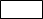 Oppure         Capogruppo di RTI/consorzio/GEIE di tipo orizzontale/verticale/misto da costituirsi fra le imprese: .......................................................................................................;Oppure         Mandante di RTI/consorzio/GEIE di tipo orizzontale/verticale/misto costituito fra le imprese:............................................................................................................................................;Oppure          Mandante di RTI/consorzio/GEIE di tipo orizzontale/verticale/misto da costituirsi fra le imprese: ....................................................;Oppure          Impresa singola avvalendosi della seguente Impresa singola/RTI/consorzio/GEIE ...........................................................................................................................................;Oppure          altro ............................................................................................................................................;DICHIARA ALTRESI’:L’ assenza dei motivi di esclusione dall’art. 80 del D.Lgs 50/2016 s.m.i.;Che l’Impresa è iscritta nel registro delle imprese della Camera di Commercio, Industria, Artigianato e Agricoltura della Provincia di ............................................. per le seguenti attività……….. (descrizione attività che deve essere corrispondente a quella oggetto dell'appalto) precisando gli estremi di iscrizione (numero e data), la forma giuridica nonché i nominativi, le qualifiche, le date di nascita e residenza dei titolari, soci, direttori tecnici soci accomandatari e amministratori muniti di rappresentanza (allega copia sottoscritta digitalmente dal Legale Rappresentante. In caso di RTI una per ogni Impresa). Che l’Impresa è in possesso dei seguenti requisiti: possesso sistema di qualità certificato ai sensi della norma UNI EN ISO 9001:2015 per il settore merceologico attinente all’oggetto della procedura di gara;possesso conformità alla norma UNI EN ISO 14001:2015 idonea e pertinente con il settore merceologico attinente all’oggetto della procedura di gara;fatturato specifico medio annuo nel settore di attività oggetto della procedura riferito a ciascuno degli ultimi n.3 esercizi finanziari disponibili di € 50.000,00.= (IVA esclusa);/ (eventuale: da compilare solo in caso di RTI/consorzio/GEIE) Che il requisito di cui al punto 3.a) è posseduto ………………….;// (eventuale: da compilare solo in caso di RTI/consorzio/GEIE) Che il requisito di cui al punto 3.b) è posseduto…………………………….// (eventuale: da compilare solo in caso di RTI/consorzio/GEIE) Che il requisito di cui al punto 3.c) è posseduto ………………….;// (eventuale: da compilare solo in caso di RTI/consorzio/GEIE) Che il requisito di cui al punto 3.d) è posseduto……………………………./LUOGO E DATA ………………………………………………………………….N.B.:Tutte le dichiarazioni sostitutive richieste ai fini della partecipazione alla presente indagine di mercato devono essere rilasciate, dal Legale Rappresentante, ai sensi degli artt. 46 e 47 del D.P.R. 28 dicembre 2000, n. 445 e s.m.i. con la sottoscrizione digitale del dichiarante; a tale fine le stesse devono essere corredate dalla copia digitale di un documento di riconoscimento del dichiarante, in corso di validità; è sufficiente una sola copia del documento di riconoscimento anche in presenza di più dichiarazioni su più documenti distinti.Nel caso di ATI o Consorzi non ancora costituiti, la domanda deve essere sottoscritta digitalmente da tutti gli operatori economici che costituiscono il raggruppamento temporaneo d’Imprese o i consorziIn tale ipotesi, è necessario allegare copia digitale di un documento di identità di tutti i sottoscrittori.Documento informatico firmato digitalmente ai sensi del D.Lgs 82/2005 s.m.i. e norme collegate, il quale sostituisce il documento cartaceo e la firma autografa.